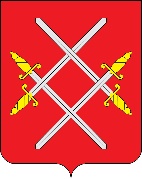 АДМИНИСТРАЦИЯ РУЗСКОГО ГОРОДСКОГО ОКРУГАМОСКОВСКОЙ ОБЛАСТИПОСТАНОВЛЕНИЕот __________________________ №_______О внесении изменений в постановление Администрации Рузского городского  округа Московской области от 23.06.2021 № 2192 «О дополнительных мерах по предотвращению распространения новой коронавирусной инфекции (COVID-2019) на территории Рузского городского округа Московской области (в редакции от 02.07.2021 №2375, от 28.07.2021 №2722, от 01.09.2021 №3231, от 09.09.2021 3397)В соответствии с Федеральным законом от 21.12.1994 № 68-ФЗ «О защите населения и территорий от чрезвычайных ситуаций природного и техногенного характера», Федеральным законом от 30.03.1999 № 52-ФЗ «О санитарно- эпидемиологическом благополучии населения», Постановлением Губернатора Московской области от 12.03.2020 № 108-ПГ «О введении в Московской области режима повышенной готовности для органов управления и сил Московской областной системы предупреждения и ликвидации чрезвычайных ситуаций и некоторых мерах по предотвращению распространения новой коронавирусной инфекции (COVID-2019) на территории Московской области», Постановлением Губернатора Московской области  от 13.06.2021 № 178-ПГ «О дополнительных мерах по предотвращению распространения новой коронавирусной инфекции (COVID-2019) на территории Московской области» (в редакции  от 28.06.2021 № 213-ПГ, от 26.08.2021 № 297-ПГ, от 07.09.2021 № 311-ПГ, от 12.10.2021 №377-ПГ, от 21.10.2021 №387-ПГ), руководствуясь Уставом Рузского городского округа, Администрация Рузского городского округа  постановляет:1.Внести в постановление Администрации Рузского городского округа Московской области от 23.06.2021 № 2192 «О дополнительных мерах по предотвращению распространения новой коронавирусной инфекции (COVID-2019) на территории Рузского городского округа Московской области» (в редакции от  02.07.2021 №2375, от 28.07.2021 №2722, от 01.09.2021  № 3231, от 09.09.2021 3397 ) (далее- Постановление) следующие изменения:1.1. абзац пятый пункта 1 признать утратившим силу;1.2. в пункте 11 :1.2.1. в абзаце четвертом подпункта 1 слова «100 человек» заменить словами «50 человек»;1.2.2. в абзаце четвертом подпункта 2 слова «1 000 человек» заменить словами «500 человек»;1.2.3. абзац второй подпункта 1 пункта 13 признать утратившим силу;          1.2.4. в пункте 110 слова «19 июля» заменить словами «8 ноября»;1.2.5. дополнить пунктами 112-122   следующего содержания:«112. В соответствии с указом Президента Российской Федерации от 20.10.2021 № 595 «Об установлении на территории Российской Федерации нерабочих дней в октябре-ноябре 2021 г.» установить в Московской области с 28 октября 2021 года по 7 ноября 2021 года (включительно) нерабочие дни, в течение которых приостанавливается доступ посетителей и работников в здания, строения, сооружения (помещения в них), на территории, в которых осуществляется реализация товаров, выполнение работ, оказание услуг, в том числе:ресторанов, кафе, столовых, буфетов, баров, закусочных и иных предприятий общественного питания, в том числе в парках культуры и отдыха, за исключением:обслуживания навынос без помещения гражданами помещений указанных предприятий, доставки заказов;предприятий, оказывающих услуги общественного питания в гостиницах, иных объектах размещения независимо от количества дней (суток) оказания гостиничных услуг при условии отсутствия доступа граждан, не проживающих в них;предприятий, оказывающих услуги общественного питания, в том числе столовых, буфетов, кафе, работникам организаций, индивидуальных предпринимателей, при условии отсутствия доступа граждан, не являющихся работниками;объектов розничной торговли, за исключением:аптек и аптечных пунктов;объектов розничной торговли в части реализации продовольственных и (или) непродовольственных товаров первой необходимости, перечень которых утвержден распоряжением Правительства Российской Федерации от 27.03.2020 № 762-р, при условии, что доля таких товаров в ассортименте, определенная в порядке, установленном Министерством сельского хозяйства и продовольствия Московской области, составляет не менее 30 %;объектов розничной торговли в части продажи товаров дистанционным способом, в том числе с условием доставки;организаций, индивидуальных предпринимателей, оказывающих бытовые услуги, за исключением обслуживания без посещения гражданами помещений таких организаций, индивидуальных предпринимателей;салонов красоты, косметических салонов, СПА-салонов, массажных салонов, соляриев, бань, саун и иных объектов, в которых оказываются подобные услуги;физкультурно-оздоровительных комплексов, фитнес-клубов, бассейнов;массовых физкультурных, спортивных мероприятий;медицинских организаций для оказания стоматологических услуг, за исключением заболеваний и состояний, требующих оказания стоматологической помощи в экстренной и неотложной форме;организаций, индивидуальных предпринимателей, осуществляющих проведение досуговых, развлекательных, зрелищных, рекламных и иных подобных мероприятий, в том числе в парках культуры и отдыха, торгово-развлекательных центрах, на аттракционах, в ночных клубах, барах, в дискотеках, в караоке, боулинг- клубах, картинг-центрах, в иных местах массового посещения граждан, а также игровых мероприятий, мастер-классов, иных подобных мероприятий с очным присутствием граждан;культурных, выставочных, просветительских мероприятий, в том числе выставочных залов, библиотек, лекций, тренингов;кинотеатров, концертных залов, цирков, в том числе в целях проведения без участия зрителей репетиций творческих коллективов;детских игровых комнат, детских развлекательных центров, детских лагерей дневного пребывания, иных мест проведения подобных мероприятий для несовершеннолетних, в том числе в парках культуры и отдыха, торговоразвлекательных центрах;12)зоопарков, за исключением территорий, расположенных на открытом воздухе. Ограничения, установленные настоящим пунктом, не распространяются на организации, деятельность которых не может быть ограничена в соответствии с указом Президента Российской Федерации от 11.05.2020 № 316 «Об определении порядка продления действия мер по обеспечению санитарно-эпидемиологического благополучия населения в субъектах Российской Федерации в связи с распространением новой коронавирусной инфекции (COVID-19)».При этом организации, индивидуальные предприниматели вправе сохранить присутствие на соответствующих территориях, в зданиях, строениях, сооружениях (помещениях в них) лиц, обеспечивающих охрану и содержание указанных объектов, а также поддержание процессов, которые не могут быть приостановлены с учетом их технологических особенностей, лиц, обеспечивающих начисление и выплату заработной платы.113.	Установить с 28 октября 2021 года по 7 ноября 2021 года (включительно) каникулы для обучающихся государственных образовательных организаций Московской области и частных образовательных организаций, реализующих программы дошкольного, начального общего, основного общего, среднего общего, дополнительного образования, а также программы спортивной подготовки.В государственных образовательных организациях Московской области, реализующих программы дошкольного образования, обеспечить работу дежурных групп.Рекомендовать руководителям федеральных образовательных организаций, муниципальных образовательных организаций, реализующих программы дошкольного, начального общего, основного общего, среднего общего, дополнительного образования, а также программы спортивной подготовки, установить с 28 октября 2021 года по 7 ноября 2021 года (включительно) каникулы для обучающихся с обеспечением работы дежурных групп в образовательных организациях, реализующих программы дошкольного образования. 1.14. Установить, что с 28 октября 2021 года по 7 ноября 2021 года (включительно) приостанавливается предоставление государственных и иных услуг в помещениях органов государственной власти Московской области и государственных учреждений Рузского городского округа Московской области, многофункциональных центров предоставления государственных и муниципальных услуг на территории Московской области, за исключением предоставления государственных услуг по:государственной регистрации рождения при организации ее предоставления в медицинских организациях, осуществляющих медицинскую деятельность на территории Рузского городского округа Московской области, оказывающих медицинские услуги по родовспоможению и в послеродовой период;государственной регистрации расторжения брака, если дата государственной регистрации расторжения брака назначена в период с 28 октября 2021 года по 7 ноября 2021 года (включительно);государственной регистрации брака, если дата государственной регистрации назначена в период с 28 октября 2021 года по 7 ноября 2021 года (включительно) исключительно в неторжественной обстановке в присутствии лиц, вступающих в брак, не допуская приглашенных лиц, с соблюдением ограничений, установленных правовым актом Главного управления записи актов гражданского состояния Московской области;государственной регистрации смерти.При этом государственные и иные услуги, предоставление которых возможно в электронном виде, предоставляются исключительно в электронном виде.Несовершение (несвоевременное совершение) в указанный период действий, необходимых для предоставления государственных и иных услуг (осуществления государственных функций), в том числе в виде представления, подписания, получения документов, не может являться основанием для отказа в предоставлении государственных и иных услуг (осуществлении государственных функций). Заявители не утрачивают прав, за реализацией которых они обратились. Срок совершения таких действий, а также срок предоставления государственных и иных услуг (осуществления государственных функций) подлежит продлению на 11 календарных дней.115. Установить, что с 28 октября 2021 года по 7 ноября 2021 года (включительно) при условии соблюдения требований, установленных Управлением Федеральной службы по надзору в сфере защиты прав потребителей и благополучия человека по Московской области, при использовании специального QR-кода и иных требований, установленных пунктом 1.4 настоящего постановления, и при наличии у посетителей средств индивидуальной защиты органов дыхания (маски, респираторы) допускается проведение:официальных мероприятий, организуемых исполнительными органами государственной власти Московской области или с участием исполнительных органов государственной власти Московской области;мероприятий, проведение которых согласовано Управлением Федеральной службы по надзору в сфере защиты прав потребителей и благополучия человека по Московской области.116. Установить, что с 28 октября 2021 года по 7 ноября 2021 года (включительно) посещение театров и музеев допускается при условии одновременного присутствия посетителей не более 50 процентов от общей вместимости, а также при условии соблюдения требований, установленных пунктом 1.4 настоящего постановления, и при наличии у посетителей средств индивидуальной защиты органов дыхания (маски, респираторы). 117. Установить, что с 8 ноября 2021 года до улучшения эпидемиологической обстановки на территории Рузского городского округа Московской области посещение гражданами театров и музеев допускается при условии одновременного присутствия посетителей не более 70 процентов от общей вместимости, а также при условии соблюдения требований, установленных пунктом 1.4 настоящего постановления, и при наличии у посетителей средств индивидуальной защиты органов дыхания (маски, респираторы).118.	Работодателям, осуществляющим деятельность на территории Рузского городского округа Московской области, в период с 25 октября 2021 года по 25 февраля 2022 года (включительно) перевести на дистанционную работу:30 процентов работников (исполнителей по гражданско-правовым договорам) от общей численности работников (исполнителей по гражданско- правовым договорам) без учета работников (исполнителей по гражданско-правовым договорам), имеющих специальный QR-код, и работников (исполнителей по гражданско-правовым договорам), указанных в подпункте 2 настоящего пункта;всех работников (исполнителей по гражданско-правовым договорам) из числа граждан в возрасте старше 60 лет, а также граждан, имеющих заболевания, указанные в приложении постановлению Администрации Рузского городского округа Московской области от 12.03.2020 №690 .Ограничения, установленные настоящим пунктом, не распространяются на организации, деятельность которых не может быть ограничена в соответствии с указом Президента Российской Федерации от 11.05.2020 № 316 «Об определении порядка продления действия мер по обеспечению санитарно-эпидемиологического благополучия населения в субъектах Российской Федерации в связи с распространением новой коронавирусной инфекции (COVID-19)», а также на работников (исполнителей по гражданско-правовым договорам), имеющим специальный QR-код.119.	Работодателям, осуществляющим деятельность на территории Рузского городского округа Московской области, в период с 25 октября 2021 года по 25 февраля 2022 года (включительно) принимать решения:1) об установлении численности работников (исполнителей по гражданско- правовым договорам), подлежащих переводу на дистанционный режим работы в соответствии с пунктом 118 настоящего постановления;2) об установлении численности работников (исполнителей по гражданско- правовым договорам), не подлежащих переводу на дистанционный режим работы в связи с необходимостью их непосредственного участия в обеспечении непрерывных технологических и иных процессов, необходимых для обеспечения функционирования организаций и индивидуальных предпринимателей.120. Работодателям, осуществляющим деятельность на территории Рузского городского округа  Московской области, представлять еженедельно (по понедельникам, начиная с 29 октября 2021 года) в электронном виде посредством Регионального портала государственных и муниципальных услуг Московской области (далее - РПГУ) по адресу https://uslugi.mosreg.ru/ сведений о количестве работников (исполнителей по гражданско-правовым договорам), в отношении которых были приняты решения, указанные в пункте 119 настоящего постановления (без персональных данных), а также иной информации по перечню, утверждаемому Министерством государственного управления, информационных технологий и связи Московской области.В случае отсутствия изменений в представленных в соответствии с настоящим пунктом сведениях о работниках (исполнителях по гражданско-правовым договорам) повторное представление таких сведений не требуется. При изменении сведений о работниках (исполнителях по гражданско-правовым договорам) представление актуализированных сведений производится в день принятия соответствующего решения.Консультации по вопросам представления указанных сведений осуществляются по телефону 122.121. Работодателям, осуществляющим деятельность на территории Рузского городского округа Московской области, в период с 25 октября 2021 года по 25 февраля 2022 года (включительно) принимать меры, направленные на минимизацию очного присутствия работников (исполнителей по гражданско-правовым договорам) на рабочих местах. 122. Рекомендовать организациям и индивидуальным предпринимателям, деятельность которых не была приостановлена в соответствии с настоящим постановлением, определить численность работников, обеспечивающих функционирование таких организаций, индивидуальных предпринимателей в период нерабочих дней с 28 октября 2021 года по 7 ноября 2021 года (включительно).».Внести в приложение к постановлению Администрации Рузского городского округа от 12.03.2020 №690 «О введении режима повышенной готовности и мерах по предотвращению распространения новой коронавирусной инфекции (COVID-2019) на территории Рузского городского округа Московской области» изменения, утвердив его в новой редакции (прилагается). Опубликовать настоящее Постановление в газете «Красное знамя» и разместить на официальном сайте Рузского городского округа в сети «Интернет».           4.   Настоящее Постановление вступает в силу со дня его официального опубликования.          5. Контроль за исполнением настоящего постановления оставляю за собой. Глава городского округа                                                                    Н.Н. ПархоменкоУтверждено                                                                                       постановлением                                                                                      Администрации Рузского                                                                                      городского округа                                                                                      Московской области                                                                                     от _____________№ _____                                                                                     « Приложение                                                                                      к постановлению                                                                                      Администрации Рузского                                                                                      городского округа                                                                                      Московской области                                                                                     от 12.03.2020 №690 Болезнь эндокринной системы - инсулинозависимый сахарный диабет, классифицируемая в соответствии с Международной классификацией болезней - 10 (МКБ-10) по диагнозу Е10.Болезни органов дыхания из числа:другая хроническая обструктивная легочная болезнь, классифицируемая в соответствии с МКБ-10 по диагнозу J44;астма, классифицируемая в соответствии с МКБ-10 по диагнозу J45;бронхоэктатическая болезнь, классифицируемая в соответствии с МКБ-10 по диагнозу J47.Болезнь системы кровообращения - легочное сердце и нарушения легочного кровообращения, классифицируемая в соответствии с МКБ-10 по диагнозам 127.2,127.8,127.9.Наличие трансплантированных органов и тканей, классифицируемых в соответствии с МКБ-10 по диагнозу Z94.Болезнь мочеполовой системы - хроническая болезнь почек 3-5 стадии, классифицируемая в соответствии с МКБ-10 по диагнозам N18.0, N18.3 - N18.5.Новообразования из числа2:злокачественные новообразования любой локализации1, в том числе самостоятельных множественных локализаций, классифицируемые в соответствии с МКБ-10 по диагнозам С00 - С80, С97; острые лейкозы, высокозлокачественные лимфомы, рецидивы и резистентные формы других лимфопролиферативных заболеваний, хронический миелолейкоз в фазах хронической акселерации и областного криза, первичные хронические лейкозы и лимфомы1, классифицируемые в соответствии с МКБ-10 по диагнозам С81 - С96, D46.    ».